Die Freuden des Paradieses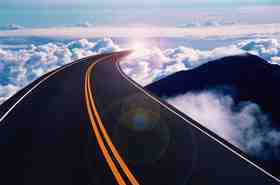  (teil 1 von 2)Die Realität des Paradieses ist etwas, das die Menschen nicht eher verstehen können, bevor sie es tatsächlich betreten, aber Gott hat uns im Quran flüchtige Ausblicke darauf verschafft.  Er beschreibt es als einen Ort, der sich von dem Leben in dieser Welt grundsätzlich unterscheidet, sowohl in der Art und dem Sinn des Lebens, als auch in den Freuden, welche die Menschen dort erwarten.  Der Quran erzählt den Menschen vom Paradies, das Gott ihnen bietet, er beschreibt seinen großen Segen und verkündet jedermann seine Schönheiten.  Er informiert die Menschen darüber, daß das Paradies eine der beiden Lebensformen ist, die für sie im Jenseits vorbereitet sind und daß sämtliche guten Dinge im Paradies für sie sind, in einem Ausmaß, das unsere diesseitige Vorstellungskraft überschreitet.  Er zeigt uns das Paradies als einen Ort, an dem aller Segen vollkommen geschaffen ist und an dem den Menschen alles geboten wird, das ihre Seelen und Herzen begehren und daß die Menschen weit von Mangel und Bedürfnissen, Angst oder Traurigkeit, Kummer und Reue entfernt sein werden.  Schönheit und Segen jeglicher Art existieren im Paradies, und sie werden mit einer nie gesehenen oder gekannten Vollkommenheit ausgestattet sein.  Gott hat den Segen dort als ein Geschenk geschaffen und dies wird Er nur denjenigen Menschen anbieten, die Ihm gefallen.Aber welcher Art sind diese Freuden im Paradies und worin unterscheiden sie sich von den Freuden dieser Welt?  Wir werden versuchen, einige dieser Unterschiede zu beleuchten.  Reine Freude ohne Schmerzen und Leiden Wenn die Menschen in dieser Welt auch etwas Freude erfahren, so müssen sie sich doch abmühen und leiden unter Kummer und Sorgen.  Wenn jemand genau das Leben, das wir hier leben, genauer untersuchen würde, würde er herausfinden, daß die Summe der Härten die wir im Leben erfahren, weit größer ist, als die Summe der Behaglichkeit und Bequemlichkeit.  Was das Leben im Jenseits angeht, so wird es weder Härte noch Leiden darin geben, und die Menschen werden dann nur noch reine Freude und Genuß erleben.  All die Ursachen für Kummer, Schmerzen und Leid , welche die Menschen im Diesseits erfahren, gibt es im Jenseits nicht mehr.  Laßt uns ein paar Gründe hierfür in Augenschein nehmen.    ReichtumWenn man an den Erfolg in diesem Leben denkt, beschwört man das Bild von großen Häusern, feinen Juwelen und Kleidern, sowie teuren Autos; finanzielle Sicherheit wird als der Schlüssel zu einem glücklichen Leben angesehen.  Für die meisten Menschen ist Erfolg untrennbar mit Reichtum verbunden, obwohl dies von der Wahrheit am weitesten entfernt ist.  Wie oft sieht man die reichsten Menschen so miserable Leben führen, daß es sie manchmal sogar dazu verleitet, Selbstmord zu begehen!  Reichtum ist etwas, das die Menschen in ihrer eigenen Art um jeden Preis begehren, und dieses Begehren ist für einen großen und weisen Sinn geschaffen worden.  Wenn dieses Begehren nicht gesättigt wird, verursacht das in einem gewissen Ausmaß Kummer in einer Person.  Aus diesem Grund hat Gott den Bewohnern des Paradieses versprochen, daß sie alles haben werden, was sie sich vorstellen können, was Vermögen und Habseligkeiten anbelangt, sowohl den extrem Armen, die Hunger und Durst erleiden mußten, als auch den Wohlhabenen, die mehr begehrten.  Gott verschafft uns einen Einblick, wenn Er sagt:  “... darin gibt es, was die Seelen begehren und köstlich für die Augen ist …” (Quran 43:71)“Eßt und trinkt wohlbekömmlich für das, was ihr früher in den vergangenen Tagen (an guten Taten) getan habt.” (Quran 69:24)“…Geschmückt sind sie darin mit Armreifen aus Gold, und sie tragen grüne Gewänder aus Seidenbrokat und schwerem Brokat, indem sie sich darin auf überdachten Liegen lehnen.  Wie trefflich ist die Belohnung und wie schön ist der Rastplatz!” (Quran 18:31)Krankheit und TodEin anderer Grund für Schmerz und Leid in diesem Leben ist der Tod eines geliebten Menschen oder Krankheit, beides existiert nicht im Paradies.  Niemand wird im Paradies irgendeine Übelkeit oder Schmerzen spüren.  Der Prophet Muhammad, möge Gott ihn preisen, sagte über die Bewohner des Paradieses: “Sie werden nie krank werden, ihre Nasen schnauben oder spucken.” (Sahieh Al-Bukhari)Im Paradies wird niemand sterben.  Alle sollen ewig leben und die Vergnügungen darin genießen.  Der Prophet Muhammad sagte, daß wenn die Menschen das Paradies betreten, ein Rufer ankündigen wird: “Wahrlich, ihr mögt gesund sein und nie wieder krank werden; ihr mögt leben und nie wieder sterben; ihr mögt jung sein und werdet nie alt werden; ihr mögt genießen und nie wieder Kummer und Reue spüren.” (Sahieh Muslim)Gesellschaftliche VerbindungenWas Gewissensbisse aufgrund einer Spaltung in persönlichen Beziehungen anbelangt, werden die Menschen nie etwas Schlechtes oder verletzende Kommentare oder Gerede im Paradies hören.  Sie werden nur gute Worte und Worte des Friedens hören.  Gott sagt im Quran:“Sie werden dort weder leeres Gerede noch Anschuldigungen der Sünde hören, nur das Wort: ‘Frieden!  Frieden!’” (Quran 56:25-26)Es wird unter den Menschen keine Feindschaft oder schlechte Gefühle geben:  “Und Wir wollen alles hinwegräumen, was an Groll in ihren Herzen (aus ihrem Leben in dieser Welt) sein mag.  …” (Quran 7:43)Der Prophet sagte:“Es wird dort keinen Haß oder Verstimmung unter ihnen geben, ihre Herzen werden wie eines sein, und sie werden Gott morgens und abends loben.” (Sahieh Al-Bukhari)Die Leute werden im Jenseits die besten Gefährten haben, die auch in dieser Welt die besten Gefährten waren: “Und wer Gott und dem Gesandten gehorcht, soll unter denen sein, denen Gott Seine Huld gewährt, unter den Propheten, den Wahrhaftigen, den Zeugen und den Rechtschaffenen – Welch gute Gefährten!” (Quran 4:69)Die Herzen der Bewohner des Paradieses werden rein sein, ihre Sprache wird gut sein, ihre Taten rechtschaffen.  Es wird dort kein verletzendes, aufbringendes, angreifendes oder provokatives Gerede geben, denn das Paradies ist frei von allem sinnlosen Gerede und sinnlosen Taten.  Wenn wir alle Gründe für Ärger in diesem Leben besprechen würden, werden wir sicherlich deren Abwesenheit oder das Gegenteil im Jenseits vorfinden. (teil 2 von 2)Die Ewigkeit des JenseitsDie Freuden dieser Welt sind vergänglich, während die Freuden des Jenseits beständig und ewig sind.  Wenn jemand in dieser Welt etwas genießt, dauert es nur eine kurze Weile, bis er davon gelangweilt wird und sich nach etwas anderem umschaut, das ihm besser gefällt oder er denkt einfach, er braucht es nicht mehr.  Was die Freuden des Paradieses angeht, wird einem niemals von etwas langweilig, mehr noch, er wird an der Sache immer mehr Gefallen finden, je häufiger er ihr nachgeht. Das Leben in dieser Welt ist auch sehr kurz.  Die Menschen leben auf dieser Erde nur eine kurze Zeit, und nur wenige von ihnen erreichen das Alter von Siebzig.“…Sprich: ‘Die Nutznießung dieser Welt ist gering, und das Jenseits wird für die Gottesfürchtigen besser sein....’” (Quran 4:77)Im Paradies dagegen werden die Menschen ewig leben.  Gott sagt:“...seine Früchte und sein Schatten sind immerwährend…” (Quran 13:35)“Was bei euch ist, vergeht, und was bei Allah ist, bleibt…”(Quran 16:96)“Wahrlich, dies ist Unsere Versorgung, nie wird sie sich erschöpfen.” (Quran 38:54)Unvorstellbare FreudenDie Freuden der Leute des Paradieses, wie ihre Kleidung, ihr Essen, ihre Getränke, ihr Schmuck und ihre Paläste, werden ihren Gegenstücken im Diesseits weit überlegen sein.  Tatsächlich kann man diese Dinge gar nicht vergleichen, denn bereits das kleinste Plätzchen im Paradies ist weit besser als diese Welt und alles in ihr.  Der Prophet Muhammad -möge Gott ihn loben- sagte:“Der Platz des Bogens eines jeden von euch im Paradies ist besser als alles, über dem die Sonne aufgeht.” (Mischkaat al-Masaabieh 3/85, Nr. 5615)Frei von jeglicher UnreinheitDas Paradies ist frei von all den Unreinheiten dieser Welt.  Wenn wir in diesem Leben essen und trinken, hat das die Notwendigkeit der Exkretion und die damit verbundenen unangenehmen Gerüche zur Folge.  Wenn jemand in dieser Welt Wein trinkt, verliert er das Bewußtsein.  In dieser Welt menstruieren Frauen und gebären Kinder, das alles sind Quellen des Schmerzes und Leidens.  Das Paradies ist frei von diesen Unannehmlichkeiten: seine Bewohner werden nicht urinieren, Stuhlgang haben, spucken oder sich erkälten.  Der Wein des Paradieses wird von seinem Schöpfer folgendermaßen beschrieben:   “(Er ist) weiß und wohlschmeckend für die Trinkenden.  Er wird keinen Rausch erzeugen, noch werden sie davon müde werden.” (Quran 37:46-47)Das Wasser des Paradieses wird nicht schlecht, und seine Milch ändert ihren Geschmack nie. “...Darin sind Bäche von Wasser, das nicht faulig wird, und Bäche von Milch, deren Geschmack sich nicht ändert...”(Quran 47:15)Die Frauen des Paradieses sind rein und frei von Menstruation, Blutungen nach einer Geburt und allen anderen Unreinheiten, unter denen die Frauen in dieser Welt leiden, und alle sind frei von Urin und Stuhlgang.  Gott sagt:“...und ihnen gehören darin Gattinnen vollkommener Reinheit…” (Quran 2:25)Auf die Frage, wie die Leute des Paradieses sich Erleichterung verschaffen, antwortete der Prophet:“Sie verschaffen sich Erleichterung, indem sie durch ihre Haut ausdünsten, und ihr Duft wird der des Misk sein, und alle Mägen werden sich beugen.” (Ibn Hibbaan)Was wir erwähnt haben, ist bloß ein Vergleich, um eine Vorstellung von der Einzigartigkeit des Paradieses zu erhalten, aber wie Gott sagt, liegen seine wahren Freuden im Verborgenen.“Doch niemand weiß, welche Augenweide für sie als Lohn für ihre Taten verborgen ist.” (Quran 32:17)Paradies: Es gibt nichts ÄhnlichesDie Freuden des Paradieses übersteigen die Vorstellungskraft und trotzen jeder Beschreibung.  Sie entsprechen nichts von dem, das die Menschen aus dieser Welt kennen; egal wie fortschrittlich wir auch noch werden; was wir erreichen, ist nichts, verglichen mit den Freuden des Jenseits.  Wie in verschiedenen Überlieferungen berichtet wird, gibt es nichts wie das Paradies:“Es ist funkelndes Licht, seine aromatischen Pflanzen, ein hochragender Palast, ein fließender Bach, reife Früchte, eine wunderschöne Frau und überreichlich Kleidung, in dem ewigen Aufenthaltsort strahlender Freude, in wunderschönen fehlerfrei gebauten hohen Häusern.” (Ibn Maajah, Ibn Hibbaan)Die Sahabah (Gefährten des Propheten) fragten den Propheten über die Gebäude des Paradieses und er antwortete mit einer wundervollen Beschreibung:“Ziegel aus Gold und Silber, und Mörtel aus wohlriechen-dem Misk, Steine von Perlen und Saphiren, und Erde von Safran.  Wer eintritt, wird von Freude erfüllt und sich nie wieder schlecht fühlen; er wird dort für immer leben und nie sterben; ihre Kleidung wird nie abgetragen und ihre Jugend wird nie vergehen.” (Ahmad, at-Tirmidhi, ad-Daarimie)Gott sagt:“Und wohin du dort (im Paradies) auch schauen magst, so wirst du ein (unvorstellbares) Wohlleben und ein großes Reich erblicken. ” (Quran 76:20)Was Gott vor uns von den Freuden des Paradieses verborgen gehalten hat, liegt überhalb unserer Vorstellungskraft.  Der Prophet sagte, dass Gott sagte:“Ich habe für Meine Diener vorbereitet, was kein Auge je gesehen hat, kein Ohr je gehört hat und kein menschliches Herz sich vorstellen kann.”  Rezitiere, wenn du willst:“Doch niemand weiß, welche Augenweide für sie als Lohn für ihre Taten verborgen ist. ” (Quran 32:17)In einer anderen Überlieferung:“Macht euch nichts daraus, was Gott euch gesagt hat; worüber Er euch nicht aufgeklärt hat, ist noch großartiger.” (Saheeh Muslim)In anderen Artikeln werden wir versuchen, einige der spezifischen Einzelheiten des Paradieses und der Freuden darin zu erwähnen, wie sie uns von Gott und Seinem letzten Propheten beschrieben wurden.